Insert School Name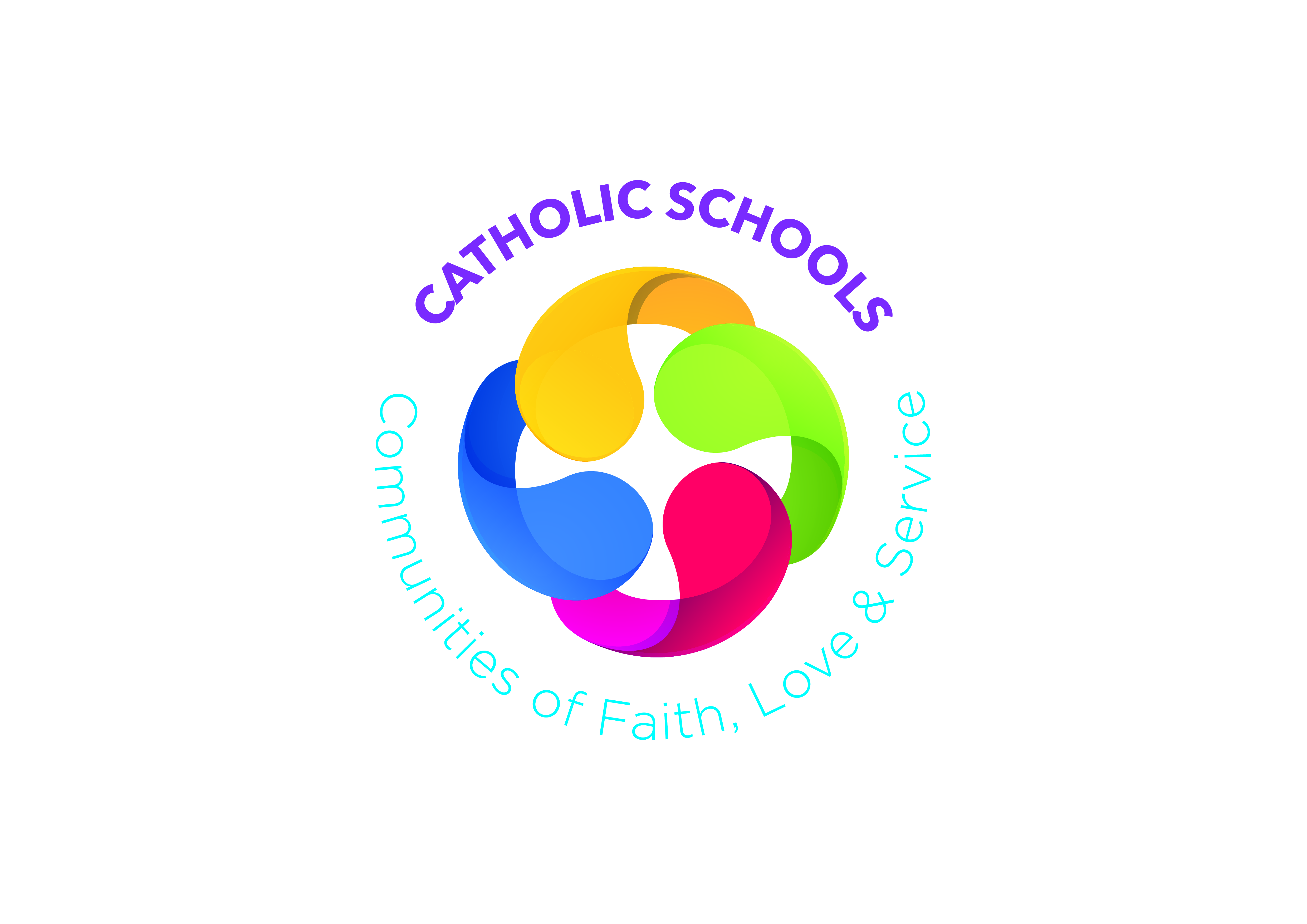 Parent/Carer Survey	Insert dateDear Parent/CarerWe value your support and co-operation as we continue to strive to provide the highest quality pastoral care and learning and teaching for our children. Your views on how we are doing are very important to us as we review our practices and plan the way forward.Thank you, in advance, for sharing your views with us. The children and staff are also completing surveys and we will share the outcomes and how we plan to use them with you.Please return your completed survey before ……Optional Signature:  _______________________________________		Date:  ______________________	Please read each statement and tick the answer you most agree withPlease read each statement and tick the answer you most agree withStrongly AgreeAgreeDisagreeStrongly DisagreeDon’t Know1.My child is happy and safe in school.2.I have confidence in the school to meet my child’s needs.3.The school has a caring atmosphere with relationships based on Gospel values.4.I feel welcomed and valued by school personnel.5.The school encourages me/us to be involved in the life of the school.6.The school seeks, listens to and values my/our views.7.The school communicates well with me/us.8.The school policies and procedures promote truth, justice and respect for all.9.I am confident the school provides opportunities for my child to develop a deeper understanding of the Catholic faith.10.I have been invited to join in collective worship e.g. Prayer Services, Masses, Assemblies.11.The school community actively reaches out to support those in need.12.The school plays an active role in the parish and the local community.Strongly AgreeAgreeDisagreeStrongly DisagreeDon’t Know13.I have a clear understanding of what is taught in RE.14.The prayer and worship experiences provided by the school are child-centred.15.Pupils are encouraged to have positive attitudes and behave well.16.I am well informed of my child’s progress, including Religious Education.17.My child is provided with clear guidance on health, personal growth and moral development.18.The school is a bright, clean, welcoming environment where the children’s work is clearly displayed.19.Those in positions of leadership in the school provide a Christian model of leadership.20.The Principal is visible and approachable.You are encouraged to expand on any of your responses, particularly where you have indicated that you disagree.  Please do not name any individualIs there anything else you would like to add or anything you would like to suggest?